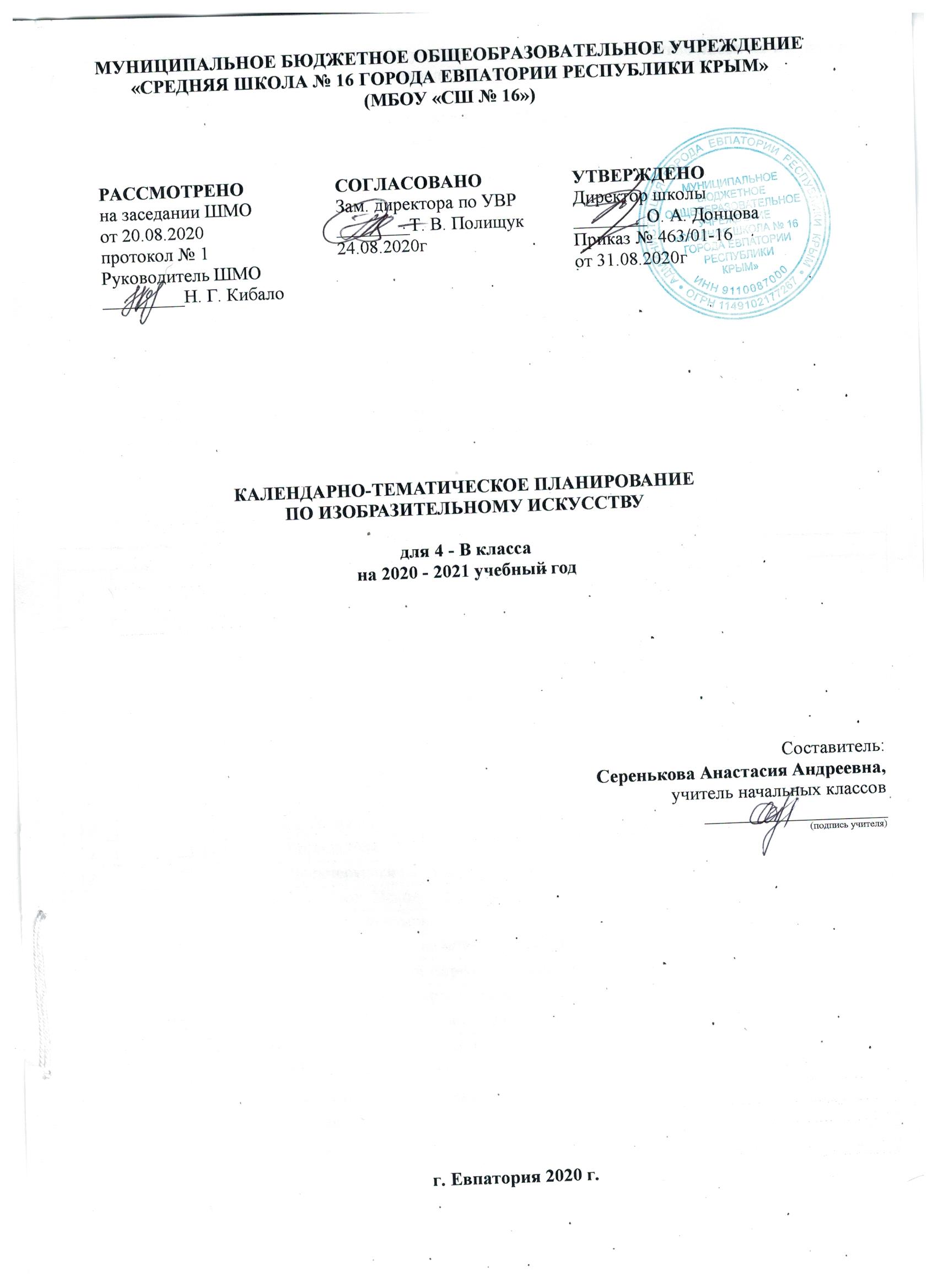 В связи с переносом 2 часа на 2020-2021 учебный год изменено количество часов на изучение отдельных тем.Тематическое планированиеКалендарно-тематическое планирование№ п/пТема разделаКол-во часов1.Художник и музей.2 ч.(перенос – 2 ч.)2.Истоки родного искусства.6 ч(уплотнение – 2ч.)3.Древние города нашей земли.7 ч4.Каждый народ – художник.11 ч5.Искусство объединяет народы.8 чИтого 34 ч№ п/п№ п/пДатаДатаТема урокапланфактпланфактТема урока1. Художник и музей – 2 ч1. Художник и музей – 2 ч1. Художник и музей – 2 ч1. Художник и музей – 2 ч1. Художник и музей – 2 ч1.07.09Скульптура в музее и на улице.2.14.09Художественная выставка (обобщение темы).2. Истоки родного искусства – 6 ч2. Истоки родного искусства – 6 ч2. Истоки родного искусства – 6 ч2. Истоки родного искусства – 6 ч2. Истоки родного искусства – 6 ч3.21.09Пейзаж родной земли.Красота природы в произведениях русской живописи.4.28.09Деревня — деревянный мир. Украшения избы и их значение.5.05.10Деревня — деревянный мир. Красота русского деревянного зодчества.6.12.10Красота человека. Образ русского человека в произведениях художников.7.19.10Красота человека. Воспевание труда в произведениях русских художников.8.26.10Календарные праздники.Народные праздники (обобщение темы).3. Древние города нашей Земли – 7 ч3. Древние города нашей Земли – 7 ч3. Древние города нашей Земли – 7 ч3. Древние города нашей Земли – 7 ч3. Древние города нашей Земли – 7 ч9.09.11Родной угол.10.16.11Древние соборы.11.23.11Города Русской земли.12.30.11Древнерусские воины-защитники.13.07.12Новгород. Псков. Владимир и Суздаль. Москва.14.14.12Узорочье теремов.15.21.12Пир в теремных палатах (обобщение темы).4. Каждый народ — художник- 11 ч4. Каждый народ — художник- 11 ч4. Каждый народ — художник- 11 ч4. Каждый народ — художник- 11 ч4. Каждый народ — художник- 11 ч16.28.12Страна Восходящего солнца.17.11.01Образ художественной культуры Японии.18.18.01Образ женской красоты.19.25.01Народы гор и степей.20.01.02Юрта как произведение архитектуры.21.08.02Города в пустыне.22.15.02Древняя Эллада.23.22.02Мифологические представления Древней Греции.24.01.03Европейские города Средневековья.25.15.03Образ готического храма.26.29.03Многообразие художественных культур в мире (обобщение темы).5. Искусство объединяет народы – 8 ч.5. Искусство объединяет народы – 8 ч.5. Искусство объединяет народы – 8 ч.5. Искусство объединяет народы – 8 ч.5. Искусство объединяет народы – 8 ч.27.05.04Материнство.28.12.04Образ Богоматери в русском и западноевропейском искусстве.29.19.04Мудрость старости.30.26.04Сопереживание.31.17.05Герои - защитники.32.24.05Героическая тема в искусстве разных народов.33.Юность и надежды.34.Искусство народов мира (обобщение темы).